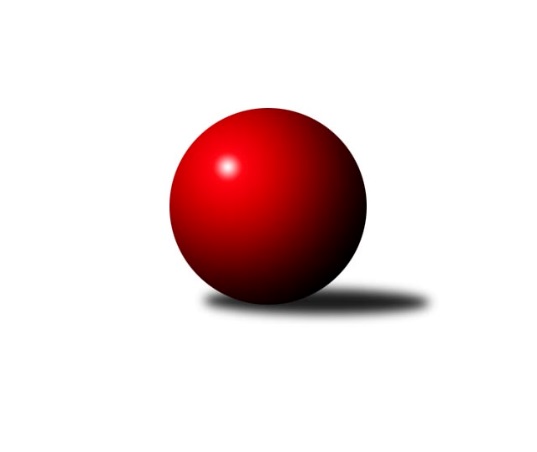 Č.6Ročník 2018/2019	19.10.2018Nejlepšího výkonu v tomto kole: 2710 dosáhlo družstvo: KK Blansko BJihomoravský KP1 sever 2018/2019Výsledky 6. kolaSouhrnný přehled výsledků:KK Brno Židenice 	- KK Velen Boskovice 	6:2	2651:2555	8.0:4.0	16.10.KK Mor.Slávia Brno D	- SK Brno Žabovřesky 	6:2	2590:2529	9.0:3.0	17.10.KS Devítka Brno	- TJ Sokol Brno IV	1:7	2517:2588	4.0:8.0	17.10.KK Slovan Rosice C	- SKP Kometa Brno 	6:2	2638:2472	7.0:5.0	18.10.KK Blansko B	- KK Mor.Slávia Brno C	6:2	2710:2612	8.5:3.5	19.10.Tabulka družstev:	1.	TJ Sokol Brno IV	5	5	0	0	32.0 : 8.0 	40.5 : 19.5 	 2602	10	2.	KK Blansko B	6	4	0	2	31.0 : 17.0 	47.5 : 24.5 	 2523	8	3.	KK Slovan Rosice C	6	4	0	2	27.0 : 21.0 	40.0 : 32.0 	 2591	8	4.	KK Mor.Slávia Brno C	6	4	0	2	26.5 : 21.5 	34.0 : 38.0 	 2581	8	5.	SKP Kometa Brno	5	2	1	2	21.0 : 19.0 	33.0 : 27.0 	 2495	5	6.	SK Brno Žabovřesky	6	2	0	4	20.5 : 27.5 	30.0 : 42.0 	 2569	4	7.	KS Devítka Brno	6	2	0	4	19.0 : 29.0 	31.0 : 41.0 	 2491	4	8.	KK Velen Boskovice	6	2	0	4	18.0 : 30.0 	29.0 : 43.0 	 2491	4	9.	KK Brno Židenice	6	2	0	4	17.0 : 31.0 	30.0 : 42.0 	 2492	4	10.	KK Mor.Slávia Brno D	6	1	1	4	20.0 : 28.0 	33.0 : 39.0 	 2553	3Podrobné výsledky kola:	 KK Brno Židenice 	2651	6:2	2555	KK Velen Boskovice 	Renata Svobodová	 	 249 	 210 		459 	 1:1 	 443 	 	221 	 222		Petr Fiala	Soňa Lahodová	 	 230 	 248 		478 	 2:0 	 433 	 	211 	 222		Antonín Pitner	Ivana Majerová *1	 	 214 	 219 		433 	 1:1 	 420 	 	198 	 222		František Ševčík	Milan Peťovský	 	 231 	 228 		459 	 2:0 	 402 	 	189 	 213		Petr Papoušek	Jaroslav Sedlář *2	 	 187 	 239 		426 	 1:1 	 451 	 	231 	 220		Jana Fialová	Petr Woller	 	 188 	 208 		396 	 1:1 	 406 	 	221 	 185		Alois Látalrozhodčí: vedoucí družstevstřídání: *1 od 51. hodu Věra Matevová, *2 od 51. hodu Ladislav MajerNejlepší výkon utkání: 478 - Soňa Lahodová	 KK Mor.Slávia Brno D	2590	6:2	2529	SK Brno Žabovřesky 	Petra Rejchrtová	 	 189 	 221 		410 	 1:1 	 441 	 	225 	 216		Zdeněk Kouřil	Michaela Šimková	 	 207 	 223 		430 	 2:0 	 381 	 	180 	 201		Eduard Ostřížek	Štěpán Večerka	 	 194 	 225 		419 	 1:1 	 462 	 	243 	 219		Oldřich Šikula	Radka Šindelářová	 	 211 	 214 		425 	 2:0 	 413 	 	204 	 209		Richard Coufal	Dalibor Lang	 	 249 	 228 		477 	 2:0 	 424 	 	219 	 205		Milan Hepnárek	Petr Lang	 	 212 	 217 		429 	 1:1 	 408 	 	215 	 193		Petr Kouřilrozhodčí: vedoucí družstevNejlepší výkon utkání: 477 - Dalibor Lang	 KS Devítka Brno	2517	1:7	2588	TJ Sokol Brno IV	Jiří Černohlávek	 	 205 	 205 		410 	 1:1 	 414 	 	200 	 214		Radoslav Rozsíval	Cyril Vaško	 	 193 	 202 		395 	 0:2 	 422 	 	203 	 219		Miroslav Vítek	Ivo Hort	 	 223 	 177 		400 	 1:1 	 442 	 	206 	 236		Lukáš Chadim	Oldřich Kopal	 	 223 	 255 		478 	 2:0 	 390 	 	201 	 189		Petr Berka	Vítězslav Kopal	 	 223 	 225 		448 	 0:2 	 468 	 	236 	 232		Marek Rozsíval	Jaroslav Sláma	 	 190 	 196 		386 	 0:2 	 452 	 	237 	 215		Martin Pokornýrozhodčí: vedoucí družstevNejlepší výkon utkání: 478 - Oldřich Kopal	 KK Slovan Rosice C	2638	6:2	2472	SKP Kometa Brno 	Pavel Mecerod	 	 201 	 208 		409 	 1:1 	 403 	 	184 	 219		Michal Rozsypal	Kamil Ondroušek	 	 208 	 228 		436 	 2:0 	 366 	 	187 	 179		Miroslav Vítek	Petr Mecerod	 	 212 	 228 		440 	 2:0 	 409 	 	200 	 209		Tomáš Rozsypal	Petr Streubel	 	 232 	 247 		479 	 2:0 	 382 	 	191 	 191		Jiří Kisling	Josef Tesař	 	 256 	 202 		458 	 0:2 	 474 	 	257 	 217		Roman Janderka	Alena Bružová	 	 212 	 204 		416 	 0:2 	 438 	 	225 	 213		Jiří Krausrozhodčí: Petr MecerodNejlepší výkon utkání: 479 - Petr Streubel	 KK Blansko B	2710	6:2	2612	KK Mor.Slávia Brno C	Josef Kotlán	 	 206 	 225 		431 	 2:0 	 375 	 	179 	 196		Luboš Salamon	Ladislav Musil	 	 206 	 244 		450 	 1:1 	 444 	 	218 	 226		Jan Polák	Jiří Zapletal	 	 233 	 224 		457 	 1.5:0.5 	 454 	 	230 	 224		Miroslav Vyhlídal	Otakar Lukáč	 	 239 	 236 		475 	 2:0 	 433 	 	218 	 215		Zdeněk Žižlavský	Jakub Haresta	 	 215 	 216 		431 	 1:1 	 439 	 	246 	 193		František Kellner	Ladislav Novotný	 	 221 	 245 		466 	 1:1 	 467 	 	241 	 226		David Pospíšilrozhodčí: Flek Miroslav, Vyhlidal MiroslavNejlepší výkon utkání: 475 - Otakar LukáčPořadí jednotlivců:	jméno hráče	družstvo	celkem	plné	dorážka	chyby	poměr kuž.	Maximum	1.	Jaroslav Sedlář 	KK Mor.Slávia Brno C	462.00	303.8	158.2	2.4	3/4	(475)	2.	Roman Janderka 	SKP Kometa Brno 	458.50	304.5	154.0	5.0	2/3	(474)	3.	Richard Coufal 	SK Brno Žabovřesky 	457.94	308.3	149.7	2.6	3/3	(492)	4.	Marek Rozsíval 	TJ Sokol Brno IV	453.13	305.4	147.8	3.8	4/4	(468)	5.	Jiří Kraus 	SKP Kometa Brno 	452.56	309.9	142.7	7.3	3/3	(494)	6.	Lukáš Chadim 	TJ Sokol Brno IV	450.63	296.3	154.4	2.8	4/4	(467)	7.	Soňa Lahodová 	KK Brno Židenice 	448.33	304.2	144.2	3.2	3/4	(482)	8.	David Pospíšil 	KK Mor.Slávia Brno C	446.50	303.4	143.1	4.5	4/4	(484)	9.	Kamil Ondroušek 	KK Slovan Rosice C	444.17	301.8	142.4	4.8	4/4	(479)	10.	Oldřich Kopal 	KS Devítka Brno	443.75	302.3	141.4	4.9	4/4	(478)	11.	Štěpán Večerka 	KK Mor.Slávia Brno D	441.80	281.6	160.2	3.4	2/2	(476)	12.	Dalibor Lang 	KK Mor.Slávia Brno D	441.40	297.9	143.5	5.9	2/2	(477)	13.	Josef Tesař 	KK Slovan Rosice C	438.50	287.9	150.6	5.5	4/4	(458)	14.	Petr Mecerod 	KK Slovan Rosice C	437.83	297.8	140.1	6.3	4/4	(481)	15.	Oldřich Šikula 	SK Brno Žabovřesky 	436.83	297.0	139.8	4.2	3/3	(462)	16.	Alena Bružová 	KK Slovan Rosice C	436.25	305.2	131.1	7.9	4/4	(471)	17.	Petr Juránek 	KS Devítka Brno	435.00	303.0	132.0	8.7	3/4	(445)	18.	Michaela Šimková 	KK Mor.Slávia Brno D	433.50	306.9	126.6	8.5	2/2	(444)	19.	Miroslav Vítek 	TJ Sokol Brno IV	433.25	288.8	144.5	6.4	4/4	(457)	20.	Petr Fiala 	KK Velen Boskovice 	431.22	300.3	130.9	5.1	3/4	(445)	21.	Ladislav Novotný 	KK Blansko B	429.61	294.9	134.7	4.0	3/3	(466)	22.	Josef Kotlán 	KK Blansko B	429.44	298.6	130.8	5.4	3/3	(470)	23.	Michal Rozsypal 	SKP Kometa Brno 	429.11	293.1	136.0	10.8	3/3	(453)	24.	František Ševčík 	KK Velen Boskovice 	428.08	288.7	139.4	6.8	4/4	(452)	25.	Jan Polák 	KK Mor.Slávia Brno C	427.50	306.4	121.1	7.9	4/4	(444)	26.	Radoslav Rozsíval 	TJ Sokol Brno IV	426.63	289.9	136.8	4.6	4/4	(441)	27.	Otakar Lukáč 	KK Blansko B	426.50	281.5	145.0	6.5	2/3	(475)	28.	Martin Honc 	KK Blansko B	424.75	295.5	129.3	3.8	2/3	(439)	29.	František Kramář 	SKP Kometa Brno 	424.50	293.8	130.8	6.0	2/3	(434)	30.	Pavel Mecerod 	KK Slovan Rosice C	423.00	298.4	124.6	5.8	3/4	(447)	31.	Martin Pokorný 	TJ Sokol Brno IV	422.83	294.7	128.2	4.3	3/4	(456)	32.	Vladimír Vondráček 	SK Brno Žabovřesky 	422.67	292.7	130.0	4.3	3/3	(438)	33.	Jakub Haresta 	KK Blansko B	422.00	300.3	121.7	8.0	3/3	(438)	34.	Milan Peťovský 	KK Brno Židenice 	421.92	302.0	119.9	7.3	4/4	(459)	35.	Zdeněk Kouřil 	SK Brno Žabovřesky 	421.78	289.6	132.2	5.9	3/3	(448)	36.	Zdeněk Žižlavský 	KK Mor.Slávia Brno C	421.63	290.8	130.9	7.5	4/4	(434)	37.	Petra Rejchrtová 	KK Mor.Slávia Brno D	421.50	295.4	126.1	7.6	2/2	(440)	38.	Milan Hepnárek 	SK Brno Žabovřesky 	421.33	293.5	127.8	7.3	3/3	(427)	39.	František Kellner 	KK Mor.Slávia Brno C	421.25	290.4	130.9	7.0	4/4	(469)	40.	Antonín Pitner 	KK Velen Boskovice 	421.00	290.2	130.8	4.8	4/4	(451)	41.	Petr Woller 	KK Brno Židenice 	420.56	296.2	124.3	6.3	3/4	(478)	42.	Jiří Zapletal 	KK Blansko B	419.67	282.7	137.0	8.2	2/3	(461)	43.	Jana Fialová 	KK Velen Boskovice 	419.58	290.8	128.8	9.2	4/4	(451)	44.	Miroslav Flek 	KK Blansko B	418.33	284.7	133.7	5.8	3/3	(464)	45.	Vítězslav Kopal 	KS Devítka Brno	417.00	286.4	130.6	7.2	4/4	(454)	46.	Petr Berka 	TJ Sokol Brno IV	416.63	280.0	136.6	5.6	4/4	(475)	47.	Ivana Majerová 	KK Brno Židenice 	416.00	299.7	116.3	8.7	3/4	(427)	48.	Tomáš Rozsypal 	SKP Kometa Brno 	414.44	295.2	119.2	8.8	3/3	(423)	49.	Radka Šindelářová 	KK Mor.Slávia Brno D	411.50	292.8	118.8	9.6	2/2	(425)	50.	Alfréd Peřina 	KK Slovan Rosice C	410.50	291.3	119.2	9.2	3/4	(425)	51.	Petr Papoušek 	KK Velen Boskovice 	409.50	281.3	128.2	7.0	3/4	(425)	52.	Luboš Salamon 	KK Mor.Slávia Brno C	407.33	287.0	120.3	7.3	4/4	(432)	53.	Ivo Hort 	KS Devítka Brno	406.58	287.4	119.2	6.7	4/4	(444)	54.	Petr Kouřil 	SK Brno Žabovřesky 	406.50	286.5	120.0	7.8	2/3	(415)	55.	Věra Matevová 	KK Brno Židenice 	406.50	295.0	111.5	10.5	4/4	(450)	56.	Eduard Ostřížek 	SK Brno Žabovřesky 	403.44	286.4	117.0	7.4	3/3	(459)	57.	Jaroslav Sláma 	KS Devítka Brno	397.25	287.0	110.3	11.4	4/4	(419)	58.	Tereza Nová 	KK Mor.Slávia Brno D	393.67	290.0	103.7	9.2	2/2	(416)	59.	Jiří Kisling 	SKP Kometa Brno 	388.44	275.8	112.7	8.2	3/3	(451)	60.	Alois Látal 	KK Velen Boskovice 	387.00	271.5	115.5	8.8	4/4	(409)	61.	Miroslav Vítek 	SKP Kometa Brno 	368.22	270.1	98.1	11.7	3/3	(397)		Petr Streubel 	KK Slovan Rosice C	479.00	319.0	160.0	2.0	1/4	(479)		Ladislav Musil 	KK Blansko B	458.67	307.7	151.0	1.3	1/3	(464)		Radim Jelínek 	SK Brno Žabovřesky 	452.00	301.0	151.0	3.0	1/3	(452)		Renata Svobodová 	KK Brno Židenice 	442.00	313.0	129.0	7.5	2/4	(459)		Miroslav Vyhlídal 	KK Mor.Slávia Brno C	439.83	295.2	144.7	6.0	2/4	(454)		Petr Lang 	KK Mor.Slávia Brno D	433.20	298.0	135.2	6.2	1/2	(465)		Jaromír Zukal 	KK Velen Boskovice 	427.00	294.0	133.0	9.0	1/4	(427)		Ladislav Majer 	KK Brno Židenice 	426.00	284.0	142.0	4.0	1/4	(426)		Jiří Černohlávek 	KS Devítka Brno	422.67	290.8	131.8	7.7	2/4	(433)		Petr Komárek 	TJ Sokol Brno IV	418.00	286.0	132.0	4.0	1/4	(418)		Jaroslav Sedlář 	KK Brno Židenice 	408.00	277.5	130.5	8.5	2/4	(413)		Milan Čech 	KK Slovan Rosice C	406.50	278.0	128.5	5.0	2/4	(413)		Cyril Vaško 	KS Devítka Brno	404.00	287.3	116.7	14.7	1/4	(421)		Stanislav Barva 	KS Devítka Brno	391.00	289.0	102.0	16.0	1/4	(391)		Petr Ševčík 	KK Velen Boskovice 	388.00	272.0	116.0	6.0	1/4	(388)		Ladislav Minx 	KK Velen Boskovice 	386.00	285.0	101.0	15.0	2/4	(397)		Petr Hepnárek 	KK Brno Židenice 	374.00	281.5	92.5	16.0	2/4	(397)		Jiří Martínek 	KS Devítka Brno	359.00	253.0	106.0	10.0	1/4	(359)Sportovně technické informace:Starty náhradníků:registrační číslo	jméno a příjmení 	datum startu 	družstvo	číslo startu7097	Jaroslav Sedlář	16.10.2018	KK Brno Židenice 	5x20681	Petr Woller	16.10.2018	KK Brno Židenice 	6x10770	Milan Peťovský	16.10.2018	KK Brno Židenice 	6x12188	Soňa Lahodová	16.10.2018	KK Brno Židenice 	5x9111	Josef Tesař	18.10.2018	KK Slovan Rosice C	6x14768	Luboš Salamon	19.10.2018	KK Mor.Slávia Brno C	6x6318	Josef Kotlán	19.10.2018	KK Blansko B	6x11170	Martin Pokorný	17.10.2018	TJ Sokol Brno IV	4x9535	Zdeněk Žižlavský	19.10.2018	KK Mor.Slávia Brno C	5x6877	Miroslav Vyhlídal	19.10.2018	KK Mor.Slávia Brno C	4x17395	Jakub Haresta	19.10.2018	KK Blansko B	5x12607	Lukáš Chadim	17.10.2018	TJ Sokol Brno IV	5x6563	Jan Polák	19.10.2018	KK Mor.Slávia Brno C	6x24918	Kamil Ondroušek	18.10.2018	KK Slovan Rosice C	9x21387	Cyril Vaško	17.10.2018	KS Devítka Brno	9x19515	Petr Berka	17.10.2018	TJ Sokol Brno IV	5x6617	Petr Mecerod	18.10.2018	KK Slovan Rosice C	6x6637	Pavel Mecerod	18.10.2018	KK Slovan Rosice C	5x6309	Ladislav Novotný	19.10.2018	KK Blansko B	6x19085	Marek Rozsíval	17.10.2018	TJ Sokol Brno IV	5x15409	Alena Bružová	18.10.2018	KK Slovan Rosice C	7x19641	Otakar Lukáč	19.10.2018	KK Blansko B	5x9618	Radoslav Rozsíval	17.10.2018	TJ Sokol Brno IV	5x20488	Miroslav Vítek	17.10.2018	TJ Sokol Brno IV	5x8876	Ladislav Musil	19.10.2018	KK Blansko B	6x16890	David Pospíšil	19.10.2018	KK Mor.Slávia Brno C	5x9037	František Kellner	19.10.2018	KK Mor.Slávia Brno C	7x
Hráči dopsaní na soupisku:registrační číslo	jméno a příjmení 	datum startu 	družstvo	10804	Petr Streubel	18.10.2018	KK Slovan Rosice C	Program dalšího kola:7. kolo24.10.2018	st	18:00	KK Mor.Slávia Brno C - KK Brno Židenice 	25.10.2018	čt	18:00	KK Slovan Rosice C - KS Devítka Brno	25.10.2018	čt	19:00	SKP Kometa Brno  - KK Velen Boskovice 	26.10.2018	pá	17:00	SK Brno Žabovřesky  - KK Blansko B	26.10.2018	pá	17:00	TJ Sokol Brno IV - KK Mor.Slávia Brno D	Nejlepší šestka kola - absolutněNejlepší šestka kola - absolutněNejlepší šestka kola - absolutněNejlepší šestka kola - absolutněNejlepší šestka kola - dle průměru kuželenNejlepší šestka kola - dle průměru kuželenNejlepší šestka kola - dle průměru kuželenNejlepší šestka kola - dle průměru kuželenNejlepší šestka kola - dle průměru kuželenPočetJménoNázev týmuVýkonPočetJménoNázev týmuPrůměr (%)Výkon1xPetr StreubelRosice C4791xDalibor LangMS Brno D112.994771xOldřich KopalDevítka4783xOldřich KopalDevítka112.834782xSoňa LahodováŽidenice4781xPetr StreubelRosice C111.424792xDalibor LangMS Brno D4772xMarek RozsívalBrno IV110.474681xOtakar LukáčBlansko B4751xRoman JanderkaKometa110.264741xRoman JanderkaKometa4742xSoňa LahodováŽidenice110.06478